B     TÝDENNÍ PLÁN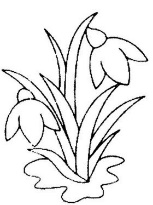 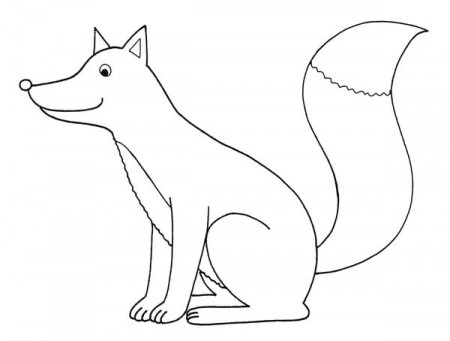 29. týden	(21. 3. – 25. 3. 2022) JMÉNO: …………………………………………CO SE BUDEME UČIT?JAK SE MI DAŘÍ?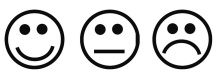 JAK VIDÍM SVÉ DÍTĚ? ČTENÍSlabikář str. 60–62Pracovní sešit str. 34–35- Sluchová analýza a syntéza  slov- Dělení slov na slabiky- Opakování písmenČtení slabik, slov a větVyvození nového písmene č, ČPřečtu slova a věty, ve kterých jsou písmena, která jsme se učili (tiskací i psací).Rozumím přečtenému textu.PSANÍPísanka 3 str. 28–29- Rozvoj jemné motoriky- Správný úchop a sezení- Psací písmeno Č, č- Opis, přepis a diktát slov a  větUmím opsat a zkontrolovat slova a věty s probranými písmeny.Umím přepsat a zkontrolovat slova a věty s probranými písmeny.Zvládám diktát slov a vět.MATEMATIKAMatematika 2. díl str.24–25- Počítáme do 17- Sčítání a odčítání do 17- Sousední čísla v políčkách- Neposedové- Stavby z kostek- HodinyUmím sčítat a odčítat do sedmnácti.Umím doplnit sousední pole.Poznám celou a půl hodinu.PRVOUKAPrvouka str. 52–53Jaro – Příroda na jaře, Jarní počasíVím, co se děje v přírodě na jaře.CHOVÁNÍPozornost při výuceNevyrušuji v hodinách.